Installing ARIS Connect Using SQL Server 2008 R2 ExpressCreate a new database using Microsoft SQL Server Management Studio, give it a name such as CIP for examplePrepare the database by executing the following commandsYou should get the following result: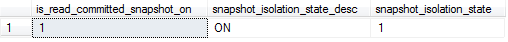 Create a new user with a login to the database created beforeCreate a new SchemaConfigure MS SQL Server to listen on specific port using SQL Server Configuration Manager from the start menu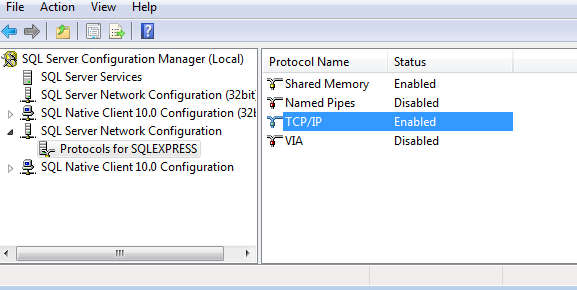 Set “IP All” “TCP Port” to 1433 default port or any other port.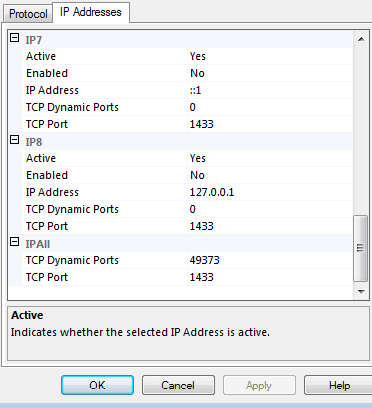 Start ARIS 9.5 Connect or ARIS 9.5 Design Server installer – I used ARIS Connect in this example.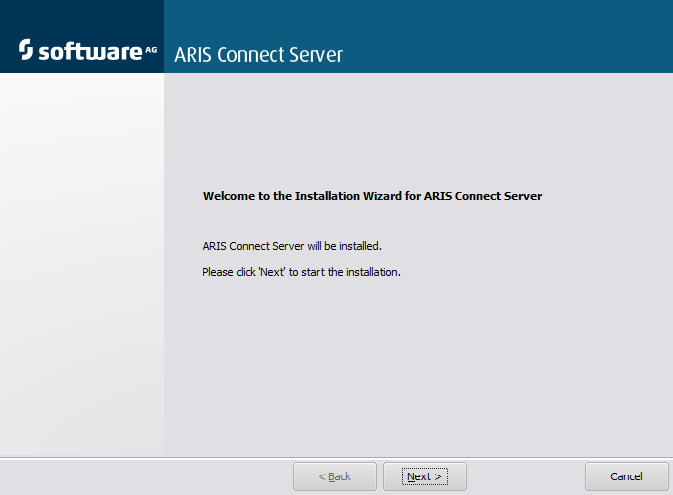 Accept the license agreement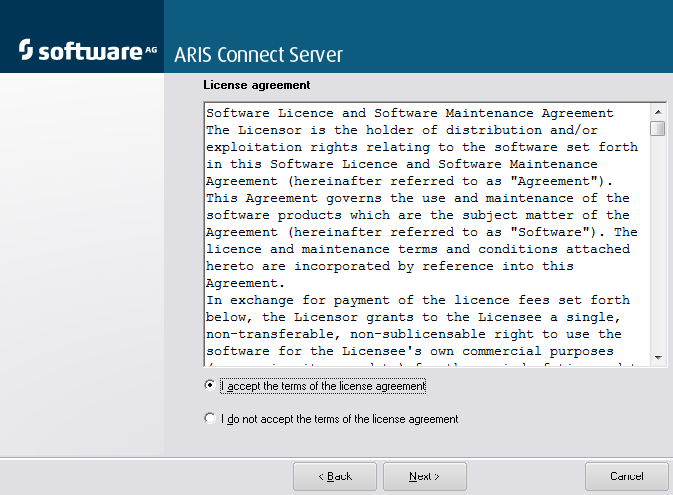 Choose the installation scenario (locally or remotely)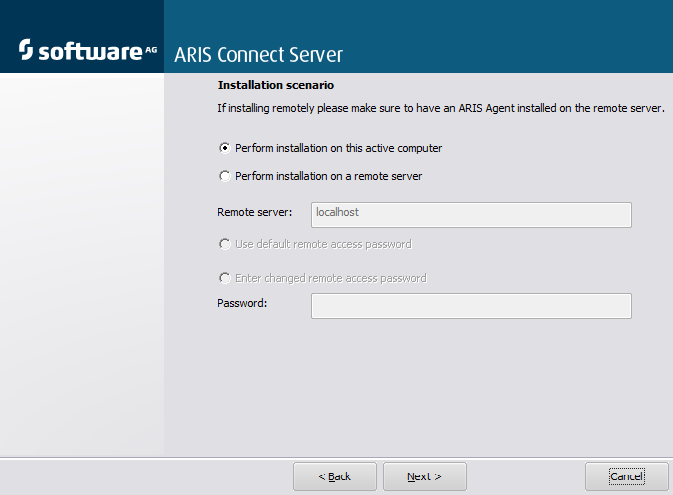 Select installation folder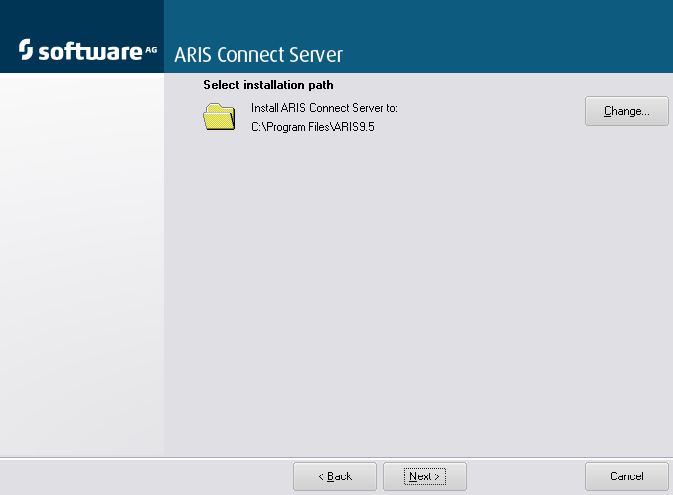 Select ARIS Server HTTP Port and the HTTPs Port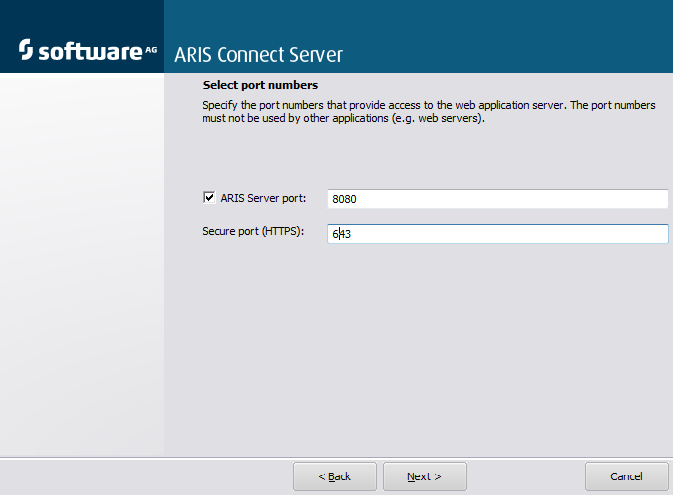 Select the required memory option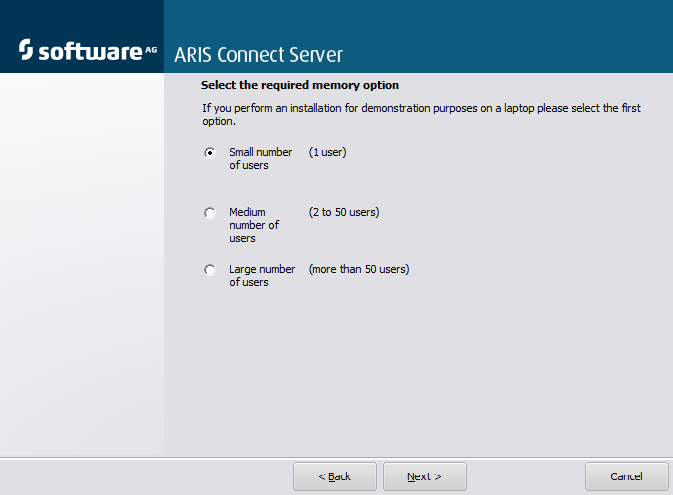 Select the license file in the zipped format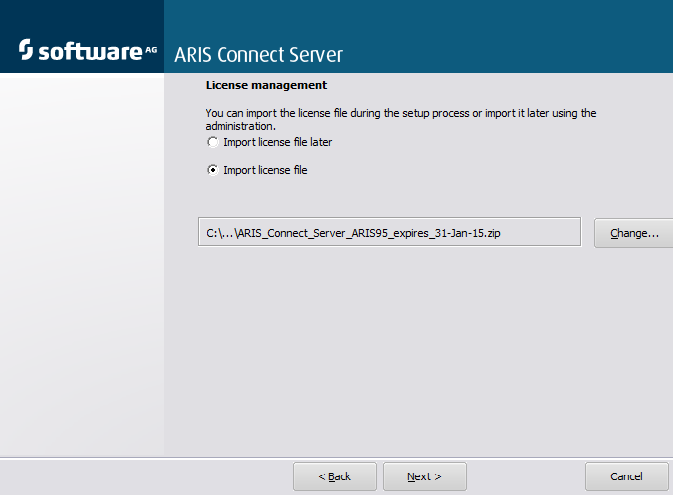 Select the database vendor (MSSQL in this example)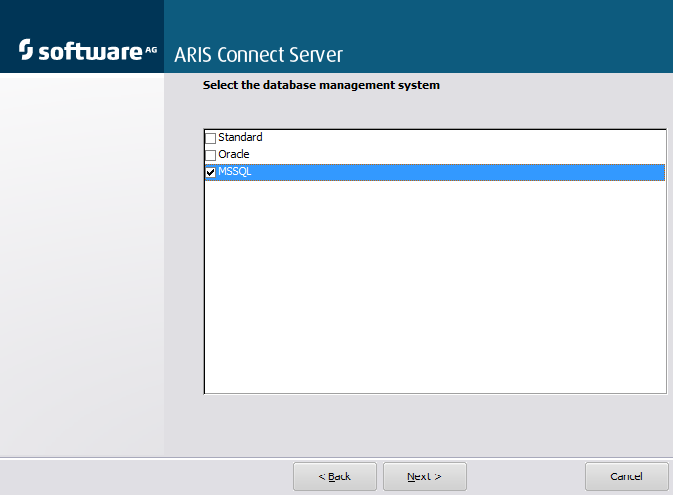 Point the installer out to the proper JDBC driver (download it from Microsoft website)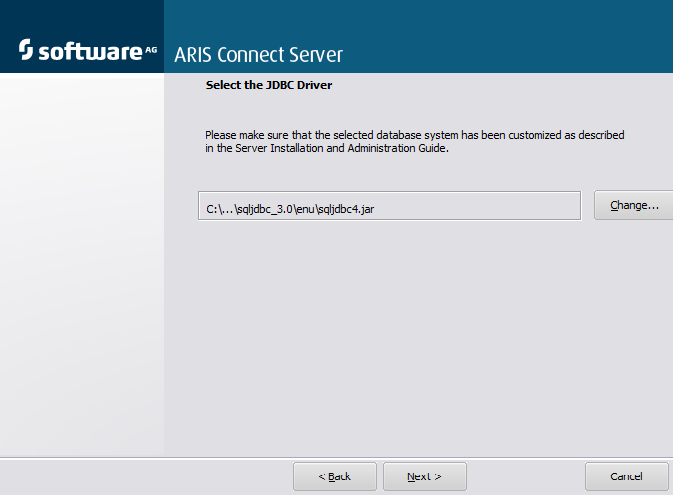 Enter the database details as per the figure below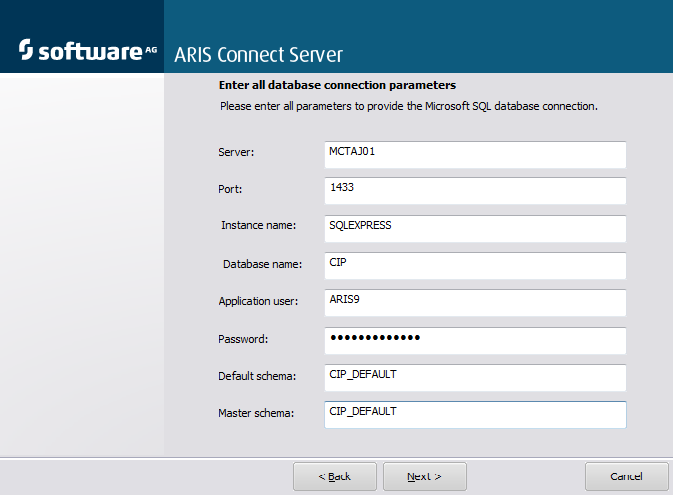 Optionally configure the mailing server to be used for outgoing communication. For instance, when sharing a model on ARIS Connect with another user.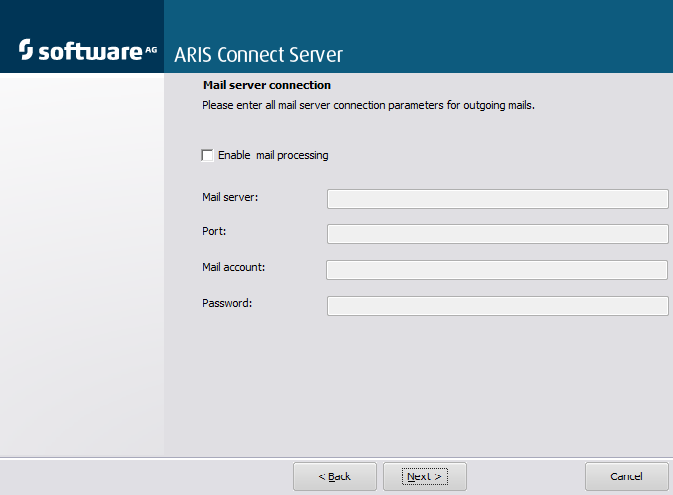 Configure the proxy server if you’re installing on a remote server and there is a proxy in between the installer and the agent.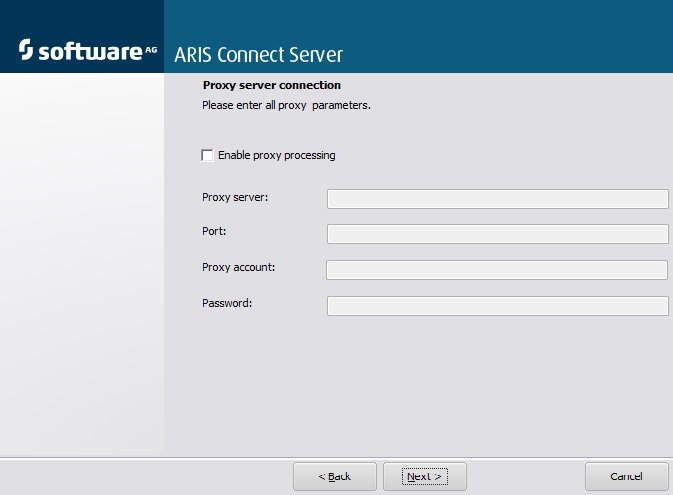 Select the start mode for the installed Windows Services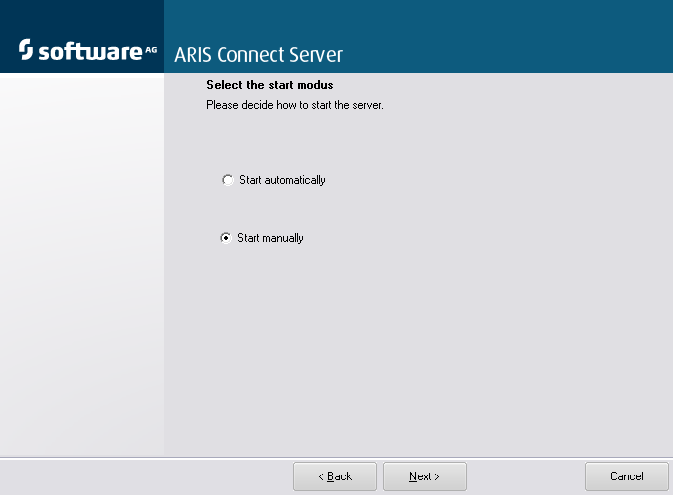 Confirm the settings and wait for the installer to finish installing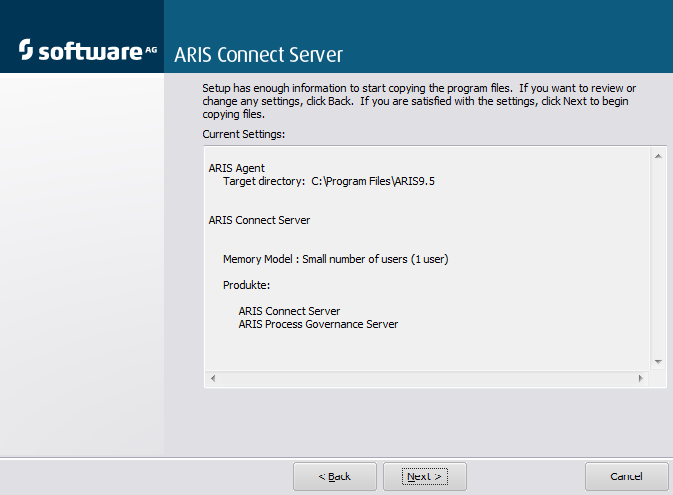 Go to http://localhost:8080/umc to manage licenses and privileges then login with superuser/superuser credentials or system/managerClick on the user you want to manage (System in this case)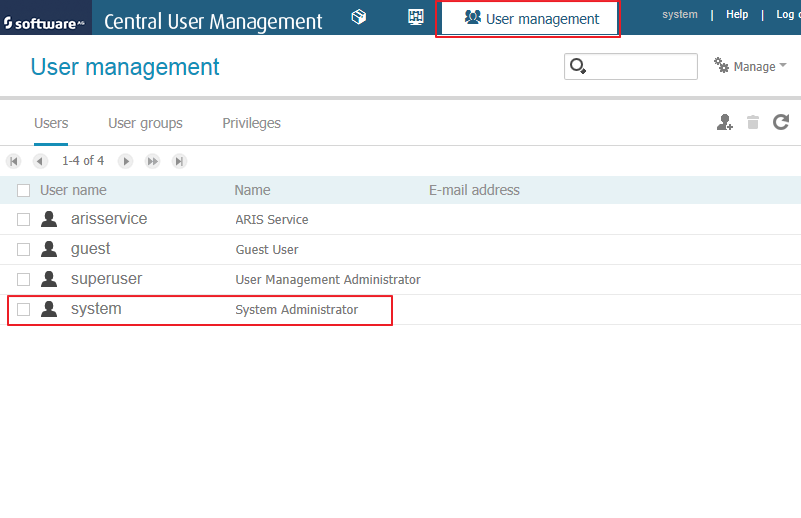 Go to Privileges tab and then License Privileges and grant the user the appropriate privileges. 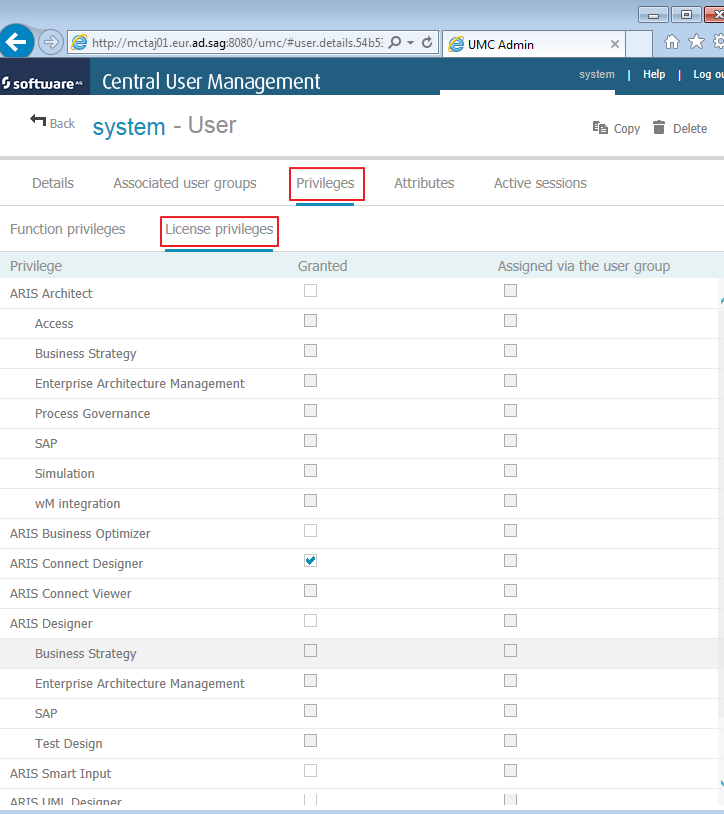 Visit http://mctaj01.eur.ad.sag:8080/#default/home  and download the appropriate client (ARIS Architect/Designer)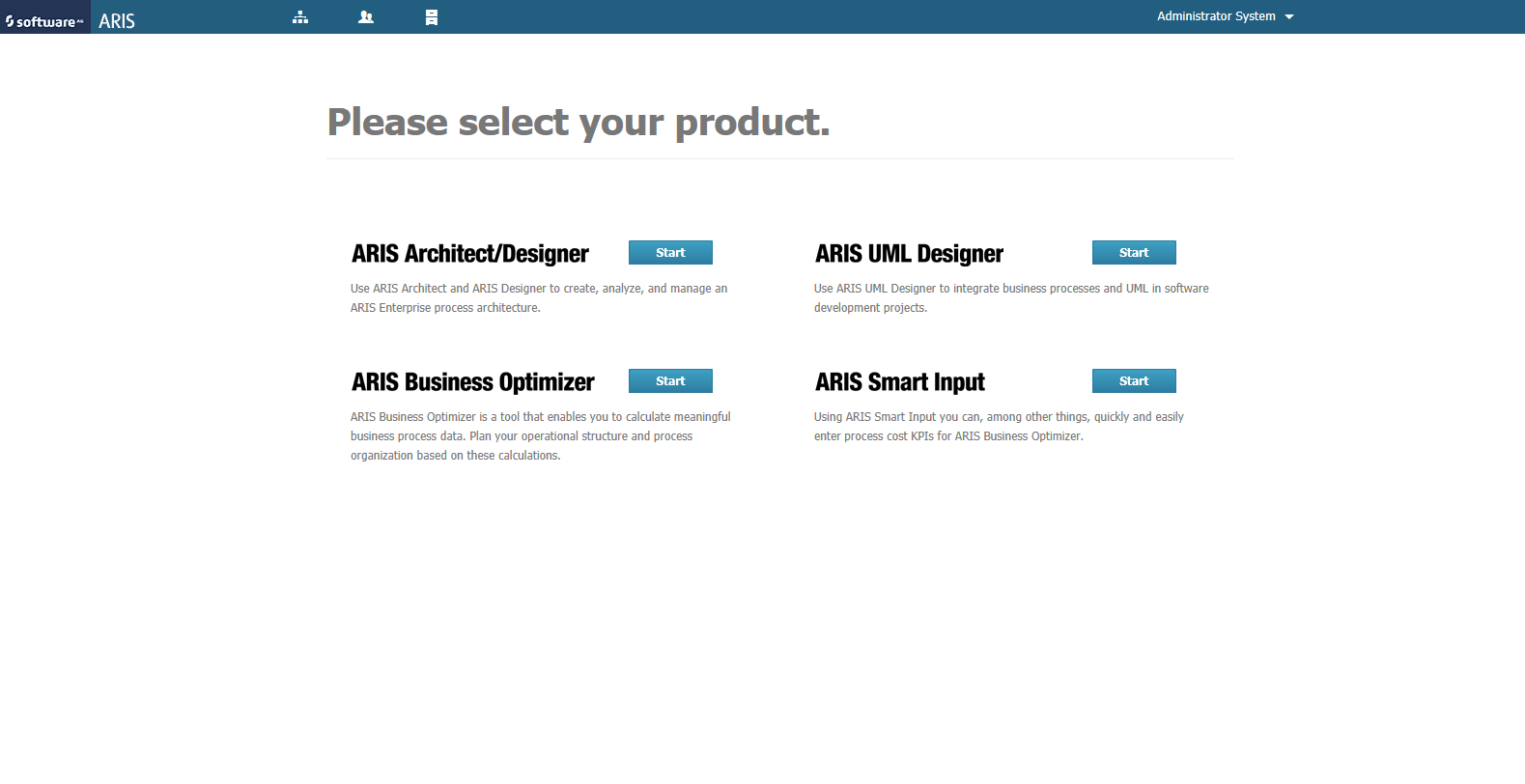 If you have an existing ARIS database archive that you want to restore on this installation use the ARIS Architect and visit “ARIS” menu and click on “Administration” menu item. Then right click on the connection and choose “Restore database”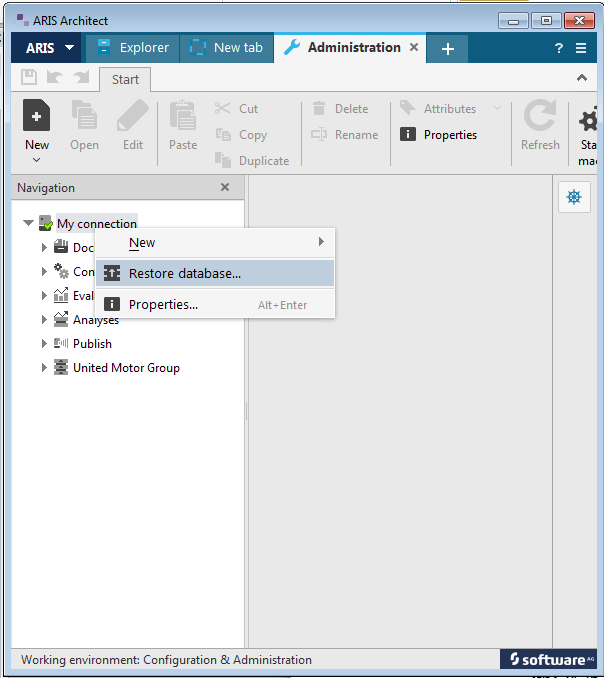 Finally, you may publish the database on ARIS Connect by going to http://localhost:8080/#default/home then “Administration”. After that go to “Configuration” page and click on “Publishing” tab. Select the database and press “Apply” button and activate the template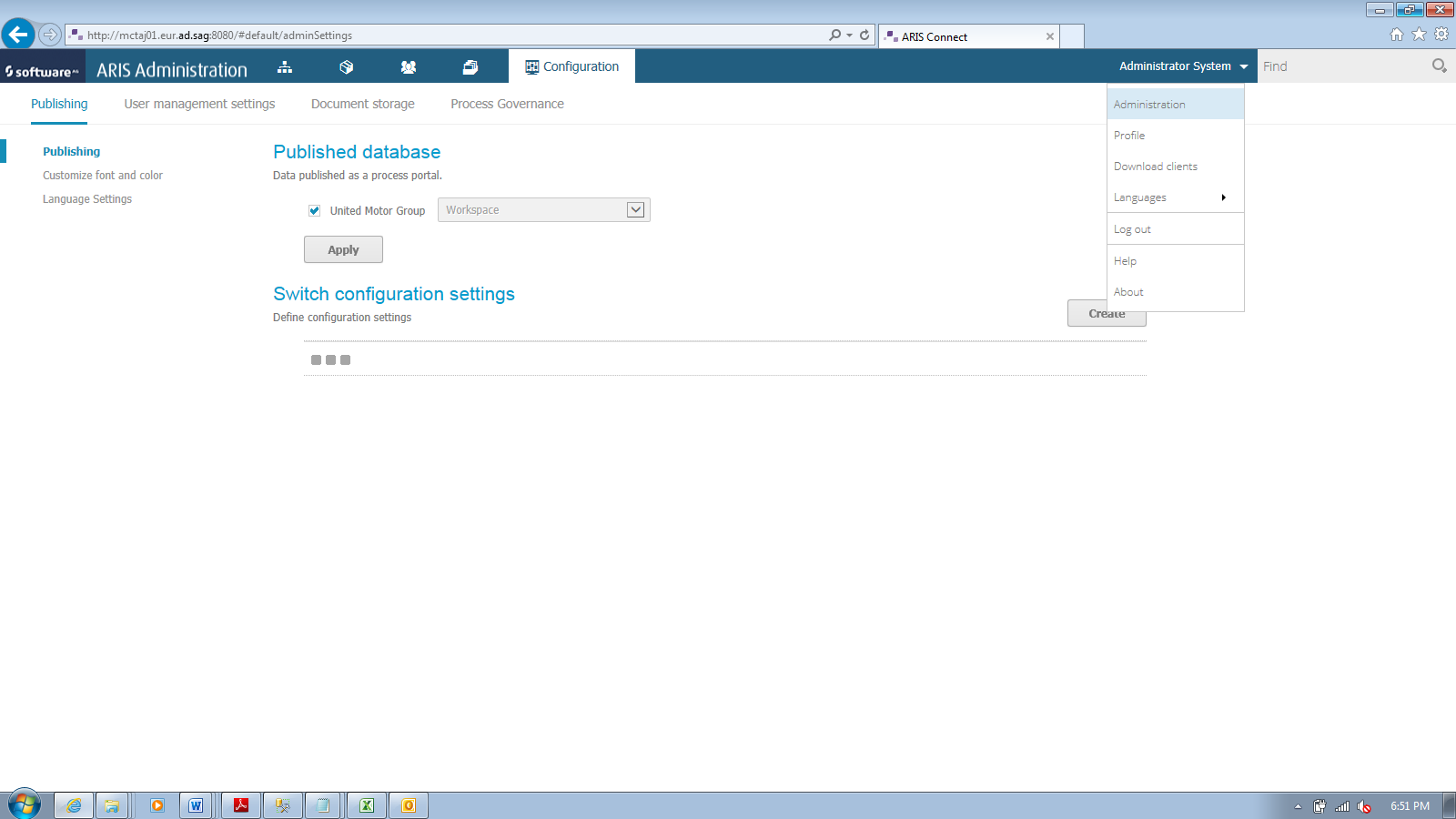 SELECT is_read_committed_snapshot_on, snapshot_isolation_state_desc,snapshot_isolation_state FROM sys.databases WHERE name='CIP'ALTER DATABASE CIP SET allow_snapshot_isolation ONALTER DATABASE CIP SET SINGLE_USER WITH ROLLBACK IMMEDIATEALTER DATABASE CIP SET read_committed_snapshot ONALTER DATABASE CIP SET MULTI_USERSELECT is_read_committed_snapshot_on, snapshot_isolation_state_desc,snapshot_isolation_state FROM sys.databases WHERE name='CIP'CREATE LOGIN ARIS9 WITH PASSWORD='PASSWORD', DEFAULT_DATABASE=[CIP]GOUSE [CIP]GOCREATE USER [ARIS9] FOR LOGIN [ARIS9]GOUSE [CIP]GOCREATE SCHEMA [CIP_DEFAULT]GOCREATE USER [ARIS9_CIP_DEFAULT] WITHOUT LOGINALTER USER ARIS9_CIP_DEFAULT WITH DEFAULT_SCHEMA = CIP_DEFAULTGRANT CONTROL ON SCHEMA :: [CIP_DEFAULT] TO [ARIS9_CIP_DEFAULT]GRANT IMPERSONATE ON USER::ARIS9_CIP_DEFAULT TO ARIS9GRANT CREATE TABLE TO [ARIS9_CIP_DEFAULT]GRANT CREATE VIEW TO [ARIS9_CIP_DEFAULT]GRANT CREATE FUNCTION TO [ARIS9_CIP_DEFAULT]GO